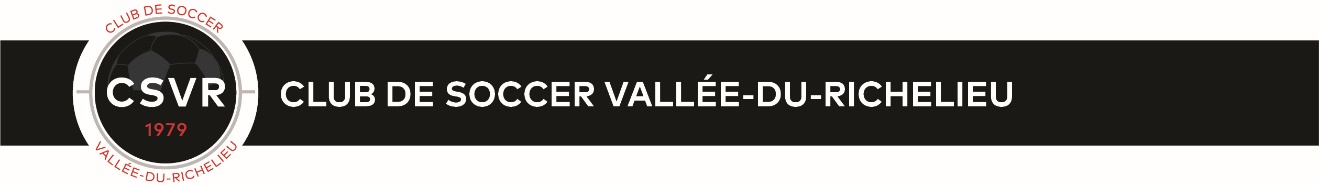 FORMULAIRE DE PLAINTE – C.S. VALLÉE-DU-RICHELIEUJE DÉSIRE DISTRIBUER : UN CARTON JAUNE		 UN CARTON ROUGE*Si vous avez choisi le CARTON ROUGE, il est obligatoire de remplir les quatre champs qui suivent*DATE : *NOM :	*PRÉNOM :*MEMBRE ASSOCIÉ : NATURE / DESCRIPTION DE LA PLAINTE : 